MATHEMATICS	STAGE 1TEACHING AND LEARNING OVERVIEWAll assessment tasks should be written in red and planning should be based around developing the skills to complete that task.Assessment rubrics or marking scale should be considered.TERM: WEEK: 9STRAND:  Number and AlgebraSUB-STRAND: Fractions  and  DecimalsWORKING MATHEMATICALLY: MA1-1WM, MA1-3WMOUTCOMES: MA1-7NAOUTCOMES: MA1-7NARepresents and models halves, quarters and eighths.record equal parts of whole objects and shapes, and the relationship of the parts to the whole, using pictures and the fraction notation for half , quarter and eighth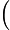 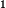 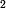 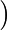 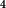 record equal parts of whole objects and shapes, and the relationship of the parts to the whole, using pictures and the fraction notation for half , quarter and eighthRepresents and models halves, quarters and eighths.record equal parts of whole objects and shapes, and the relationship of the parts to the whole, using pictures and the fraction notation for half , quarter and eighthrecord equal parts of whole objects and shapes, and the relationship of the parts to the whole, using pictures and the fraction notation for half , quarter and eighthRepresents and models halves, quarters and eighths.record equal parts of whole objects and shapes, and the relationship of the parts to the whole, using pictures and the fraction notation for half , quarter and eighthrecord equal parts of whole objects and shapes, and the relationship of the parts to the whole, using pictures and the fraction notation for half , quarter and eighthCONTENT: CONTENT: Recognise and interpret common uses of halves, quarters and eighths of shapes and collections (ACMNA033)* Recognise when objects and shapes have been shared  into  halves,  quarters  or  eighths.* Record equal  parts  of  whole  objects  and  shapes,  and  the  relationship  of  the  parts  to  the  whole,  using  pictures  and  the  fraction for  half,  quarter  and eighths.* Visualise fractions that are equal parts of a whole. Eg imagine where you would cut a rectangle before cutting it.Record equal parts of whole objects & shapes & the relationship of the parts to the whole, using pictures & the fraction for ½, ¼ 1/8.Recognise and interpret common uses of halves, quarters and eighths of shapes and collections (ACMNA033)* Recognise when objects and shapes have been shared  into  halves,  quarters  or  eighths.* Record equal  parts  of  whole  objects  and  shapes,  and  the  relationship  of  the  parts  to  the  whole,  using  pictures  and  the  fraction for  half,  quarter  and eighths.* Visualise fractions that are equal parts of a whole. Eg imagine where you would cut a rectangle before cutting it.Record equal parts of whole objects & shapes & the relationship of the parts to the whole, using pictures & the fraction for ½, ¼ 1/8.Recognise and interpret common uses of halves, quarters and eighths of shapes and collections (ACMNA033)* Recognise when objects and shapes have been shared  into  halves,  quarters  or  eighths.* Record equal  parts  of  whole  objects  and  shapes,  and  the  relationship  of  the  parts  to  the  whole,  using  pictures  and  the  fraction for  half,  quarter  and eighths.* Visualise fractions that are equal parts of a whole. Eg imagine where you would cut a rectangle before cutting it.Record equal parts of whole objects & shapes & the relationship of the parts to the whole, using pictures & the fraction for ½, ¼ 1/8.ASSESSMENT FOR LEARNING(PRE-ASSESSMENT)ASSESSMENT FOR LEARNING(PRE-ASSESSMENT)Children are given a sheet of Brenex paper to model a half and a quarter.Children are given a sheet of Brenex paper to model a half and a quarter.Children are given a sheet of Brenex paper to model a half and a quarter.WARM UP / DRILLWARM UP / DRILLUsing geoboards the children construction shapes eg. Squares, circles, rectangles, triangles, hexagons.Counting by 2’s, 5’s and 10’s.Using geoboards the children construction shapes eg. Squares, circles, rectangles, triangles, hexagons.Counting by 2’s, 5’s and 10’s.Using geoboards the children construction shapes eg. Squares, circles, rectangles, triangles, hexagons.Counting by 2’s, 5’s and 10’s.TENS ACTIVITYNEWMAN’S PROBLEMINVESTIGATION TENS ACTIVITYNEWMAN’S PROBLEMINVESTIGATION Children are given a problem; how would they share one of the pikelet between 2 people? How would they share the pikelet between 4 people?Children are given a problem; how would they share one of the pikelet between 2 people? How would they share the pikelet between 4 people?Children are given a problem; how would they share one of the pikelet between 2 people? How would they share the pikelet between 4 people?QUALITY TEACHING ELEMENTSQUALITY TEACHING ELEMENTSINTELLECTUAL QUALITYQUALITY LEARNING ENVIRONMENTSIGNIFICANCEQUALITY TEACHING ELEMENTSQUALITY TEACHING ELEMENTSDeep knowledge Deep understandingProblematic knowledgeHigher-order thinkingMetalanguageSubstantive communicationExplicit quality criteriaEngagementHigh expectationsSocial supportStudents’ self-regulationStudent directionBackground knowledgeCultural knowledgeKnowledge integrationInclusivity ConnectednessNarrativeRESOURCESRESOURCESGeoboards, large teaching clock, individual clock faces, Brenex paper, Unifix blocks, Lego, licorice straps, Geoboards, large teaching clock, individual clock faces, Brenex paper, Unifix blocks, Lego, licorice straps, Geoboards, large teaching clock, individual clock faces, Brenex paper, Unifix blocks, Lego, licorice straps, CLASS INSTRUCTION / MODELLED ACTIVITIESGUIDED & INDEPENDENT ACTIVITIESGUIDED & INDEPENDENT ACTIVITIESStudents learn to: Develop an understanding of equivalence. The strategy is based upon halves as children understand this concept. By using this method, the children start splitting given objects into halves, halving again (quarters), halving again (eighths).  Lesson 1 (Demonstration)Teacher cuts a piece of fruit into two pieces. The students are to match the halves to recreate the original shape. The children describe why the pieces are alike.Fractions refer to the relationship of the equal parts of a whole unit. Children visualise dividing objects into halves, quarters and eighths.Lesson 2 Students are to explore dividing wholes into equal parts and are introduced to sharing diagrams. This activity aims to promote part-whole conceptual understanding and to assist students perform simple fractions mental computations through visualisation of a whole divided into equal parts.MetalanguageAbout a half, equal parts, estimate, half, halves, less than a half,  more than a half, quarter, eighths, whole.Computer Gameshttp://resources. Woodlands-junior.kent.sch.uk/maths/fractions/maths-games.org/fraction-games.htmlhttp://www.abcya.com/fractions www.smartkiddies.com.auiPad app- Choosing the correct fraction of a pizza.‘Pizza 1’. (free app)LEARNING SEQUENCE      Remediation           ES1Students given a clock with moveable hands.Students move minute hand around the whole clock face to show one whole hour.Students show on their clock face how far they would move the minute hand to show half way around the clock face.Students discuss what they have discovered and what it is called ‘half past’.Students learn to: Develop an understanding of equivalence. The strategy is based upon halves as children understand this concept. By using this method, the children start splitting given objects into halves, halving again (quarters), halving again (eighths).  Lesson 1 (Demonstration)Teacher cuts a piece of fruit into two pieces. The students are to match the halves to recreate the original shape. The children describe why the pieces are alike.Fractions refer to the relationship of the equal parts of a whole unit. Children visualise dividing objects into halves, quarters and eighths.Lesson 2 Students are to explore dividing wholes into equal parts and are introduced to sharing diagrams. This activity aims to promote part-whole conceptual understanding and to assist students perform simple fractions mental computations through visualisation of a whole divided into equal parts.MetalanguageAbout a half, equal parts, estimate, half, halves, less than a half,  more than a half, quarter, eighths, whole.Computer Gameshttp://resources. Woodlands-junior.kent.sch.uk/maths/fractions/maths-games.org/fraction-games.htmlhttp://www.abcya.com/fractions www.smartkiddies.com.auiPad app- Choosing the correct fraction of a pizza.‘Pizza 1’. (free app)LEARNING SEQUENCES1      Explicit TeachingProvide children with a streamer.Have students cut a piece of streamer they estimate to be ‘about one half’ the length of their desks.Students use a new streamer to measure the whole length of their desk. Students find half of the desk and compare with their estimation. Was their estimation more than half or les        Lesson OneProvide students with a Brenex square and have them fold it in half.Ask: If we fold the paper in half again, how many equal parts will we have? Have children explain their responses. Ask them to check. Explain that the four equal sections are quarters? Fold an A4 paper to make quarters. Ask: What are these equal parts called?Compare with the quarters of the Brenex square .Ask: Why are these quarters bigger? Establish that the size of quarters depends on the size of the whole.       Lesson 2Organise students into pairs.Explain that each pair will have one licorice strap. Challenge students to think of a way of sharing the strap equally between the two students. Provide a range of materials, such as strips of paper, Unifix blocks, lego, etc. Have pairs to explain their strategy.Children then have to work out how to divide the strap between four and eight using concrete materials provided.Investigation Children are given a variety of shapes they have to hypothesis whether they think it is possible to divide the shapes equally. These hypotheses are recorded and tested.AssessmentModel and describe a half, quarter and eighth of a whole object by folding a square, rectangle and a circle s than half?Have students use Attribute blocks to trace and cut different shapes.Discuss new shapes that can be made from fractional parts. Have students explore different possibilities before pasting onto page..Students learn to: Develop an understanding of equivalence. The strategy is based upon halves as children understand this concept. By using this method, the children start splitting given objects into halves, halving again (quarters), halving again (eighths).  Lesson 1 (Demonstration)Teacher cuts a piece of fruit into two pieces. The students are to match the halves to recreate the original shape. The children describe why the pieces are alike.Fractions refer to the relationship of the equal parts of a whole unit. Children visualise dividing objects into halves, quarters and eighths.Lesson 2 Students are to explore dividing wholes into equal parts and are introduced to sharing diagrams. This activity aims to promote part-whole conceptual understanding and to assist students perform simple fractions mental computations through visualisation of a whole divided into equal parts.MetalanguageAbout a half, equal parts, estimate, half, halves, less than a half,  more than a half, quarter, eighths, whole.Computer Gameshttp://resources. Woodlands-junior.kent.sch.uk/maths/fractions/maths-games.org/fraction-games.htmlhttp://www.abcya.com/fractions www.smartkiddies.com.auiPad app- Choosing the correct fraction of a pizza.‘Pizza 1’. (free app)LEARNING SEQUENCEExtensionEarly S2Children are to draw 3 circles. What would happen if we shared these pikelets among 4 people? Children draw their answers.Students learn to: Develop an understanding of equivalence. The strategy is based upon halves as children understand this concept. By using this method, the children start splitting given objects into halves, halving again (quarters), halving again (eighths).  Lesson 1 (Demonstration)Teacher cuts a piece of fruit into two pieces. The students are to match the halves to recreate the original shape. The children describe why the pieces are alike.Fractions refer to the relationship of the equal parts of a whole unit. Children visualise dividing objects into halves, quarters and eighths.Lesson 2 Students are to explore dividing wholes into equal parts and are introduced to sharing diagrams. This activity aims to promote part-whole conceptual understanding and to assist students perform simple fractions mental computations through visualisation of a whole divided into equal parts.MetalanguageAbout a half, equal parts, estimate, half, halves, less than a half,  more than a half, quarter, eighths, whole.Computer Gameshttp://resources. Woodlands-junior.kent.sch.uk/maths/fractions/maths-games.org/fraction-games.htmlhttp://www.abcya.com/fractions www.smartkiddies.com.auiPad app- Choosing the correct fraction of a pizza.‘Pizza 1’. (free app)EVALUATION & REFLECTIONStudent Engagement:						Resources:Achievement of Outcomes: 					Follow-up: